Цели освоения дисциплины: “Теоретическая фонетика”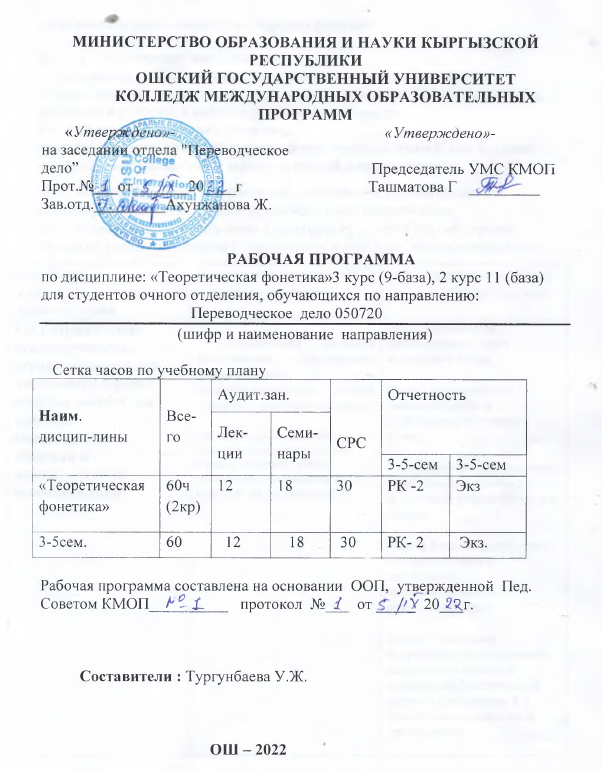 Цель 1: Цель преподаваемой дисциплины заключается в формировании у студентов  теоретического представления о фонетическом строе современного английского языка как о системе, взаимосвязанной с другими языками уровнями и обладающей рядом специфических черт, которые обусловливают своеобразие языка. РО 3 -Способен использовать иностранный язык как средство общения, строить межкультурную коммуникацию и владеть всеми видами речевой деятельности и понимать базовых основ грамматических и фонетических явлений иностранного языка, обеспечить практическое овладение основами устного и письменного общения ОК9 -  Готовность к непрерывному обучению;ПК2 – Владеет основами фонетических, лексических, грамматических и словообразовательных явлений изучаемого иностранного языка.3.Место дисциплины в структуре ООПДисциплина «Теоретическая фонетика” 3 курс (9 база) 2 курс (11-база) колледж относится к базовой части цикла профессиональных дисциплин, согласно государственному образовательному стандарту базового профессионального образования по специальности: иностранный язык. Материал отбирается на основе принципа правильного фонетического применения фонетических правил и приемов для выражения собственных мыслей и возможности обмена мнениями. Курс направлен на получение основной информации по теории фонетики английского языка, ознакомление с различными теориями и подходами в формулировании и трактовке основных фонетических правил. 4.  Карта компетенций дисциплины в разрезе тем5. Технологическая кaрта дисциплины “Теоретическая фонетика”              3-5семестр.6.Карта накопление баллов по дисциплине “Теоретическая фонетика”TERM   3 -5.GROUP:Total score:   100 points        Assessment criteria:  87-100 – “5”      74-86 –“4”     61- 73–“3”7.Тематический план распределения часов по видам занятий.8.  Программа   дисциплиныДисциплина «Теоретическая фонетика английского языка» 9 база на третьем курсе, 11 база 2 курсе охватывает 30 часов аудиторной работы, из них 15ч лекции, 15ч. семинарские, 30 ч СРС. В конце курса проводится экзамен.9. Цели   и результаты обучения по темам   дисциплины    10.1Календарно-тематический план  по видам занятий10.2 Семиарскиие занятия10.3 Самостоятельная работа студентов (СРС)11. Образовательные технологии	Освоение курса «Теоретическая фонетика» предлагает использование как традиционных, так и инновационных образовательных технологий и требует рационального их сочетания. Традиционные образовательные технологии предусматривают использование в учебном процессе таких методов работ, как лекция, практические занятия, семинар и др. Во время занятий могут быть использованы и современные информационные технологии, в частности, мультимедийные программы, интернет, фото,  видео материалы.МШ- мозговой штурм (метод решения задач, в котором участники обсуждения генерируют максимальное количество идей решений задачи. Затем из полученных вариантов выбираются лучшие решения, которые могут быть использованы на практике.)Д- дискуссия (обсуждение спорного вопроса, проблемы; разновидность спора, направленного на достижение истины и использующего только корректные приёмы ведения спора.)3. ГР-групповая работа (совместная работа студентов в малых группах)12. Учебно-методическое и информационное обеспечение дисциплины «Теоретическая фонетика (2 курс 9 база ;1 курс 11 база )»а) основная литература:“Теоретическая фонетика английского языка”М.А. Соколова,И.С.Тихонова,Р.М.Тихонова,Е.Л.Фрейдина 2010г-192с б)дополнительная литература:“Теоретическая фонетика современного английского языка”3-е издание С.Ф.Леонтьева.13. Политика выставления балловВ соответствии  с  картой накопления баллов,  студент может набирать  баллы по всем видам  занятий.  На практических занятиях  за правильные ответы,выполнениупражнений, заучивание пословиц,поговорок,скороговорок,правильное произношение, конспектов студенты могут получить максимум 10 баллов;   СРС  за выполнение домашних заданий, эссе, презентации, доклады получают максимум 10 баллов;  за рубежный контроль – максимум 10б  за написание тестов, на основе двух текущих контролей; итоговый контроль -  максимум 40б  за письменный и устный опрос по пройденным темам на основе билетов.	Выставление оценок на экзаменах осуществляется на основе принципов объективности, справедливости, всестороннего анализа качества знаний студентов, и других положений, способствующих повышению надежности оценки знаний обучающихся и устранению субъективных факторов.В соответствии с действующими нормативными актами и рекомендациями Министерства образования и науки КР устанавливаются следующие критерии выставления оценок на экзаменах по гуманитарным, естественным, техническим и другим дисциплинам:- оценка "отлично" выставляется студенту, который обнаружил на экзамене всестороннее, систематическое и глубокое знание  учебно-программного материала, умение свободно выполнять задания, предусмотренные программой, который усвоил основную литературу и ознакомился с дополнительной литературой, рекомендованной программой. Как правило, оценка "отлично" выставляется студентам, усвоившим взаимосвязь основных понятий дисциплины и их значений для приобретаемой профессии, проявившим творческие способности в понимании, изложении и использовании учебно-программного материала;- оценка "хорошо" выставляется студенту, который на экзамене обнаружил полное знание учебно-программного материала, успешно выполнил предусмотренные в программе задания, усвоил основную литературу, рекомендованную в программе. Как правило, оценка "хорошо" выставляется студентам, показавшим систематический характер знаний по дисциплине и способным к их самостоятельному выполнению и обновлению в ходе дальнейшей учебной работы и профессиональной деятельности;- оценка "удовлетворительно" выставляется студенту, обнаружившему знание основного учебного материала в объеме, необходимом для дальнейшей учебы и предстоящей работы по профессии, справляющемуся с выполнением заданий, предусмотренных программой, который ознакомился с основной литературой, рекомендованной программой. Как правило, оценка "удовлетворительно" выставляется студентам, допустившим погрешности в ответе на экзамене и при выполнении экзаменационных заданий, но обладающим необходимыми знаниями для их устранения под руководством преподавателя;- оценка "неудовлетворительно" выставляется студенту, обнаружившему пробелы в знаниях основного учебно-программного материала, допустившему принципиальные ошибки в выполнении предусмотренных программой заданий, не ознакомившемуся с основной литературой, предусмотренной программой, и не овладевшему базовыми знаниями, предусмотренными по данной дисциплине и определенными соответствующей программой курса (перечень основных знаний и умений, которыми должны овладеть студенты, является обязательным элементом рабочей программы курса).12. Учебно-методическое и информационное обеспечение  дисциплины   Формы контроляФормы контроля включают.• Текущий• Промежуточный• ИтоговыйТекущий контроль знаний, умений и навыков студентов проводится а течение модуля или семестра и предназначен дляпроверки изученного учебного материала но и проверку внеаудиторной самостоятельной работы студентов.Промежуточный контроль осуществляется в устном и письменном виде. Промежуточный контроль включает в себя 1 или 2 модуля, который проводится в конце каждого месяца в виде тестирования, устного опроса.Итоговый контрольФормы итогового контроля: экзамен в конце семестра, экзамен может проводиться как в письменной форме, так и в виде устного опроса.Если студент посещал все занятия, выполнил все задания своевременно, сдал все модули на положительную сценку, то он освобождается от итогового контроля, оценка выставляется автоматически. TEST1 What does theoretical phonetics study?A) organs of speech     b) sound system    c) correct pronunciation2 What are the main divisions of phonetics?a) phonology and substance    b) vocal cords and vibrator    c) amplitude and loudness3  What are the two major components of phonetics?a) acoustic and auditory  b) segmental and suprasegmental   c) experimental and instrumental4 What does phonology study?a) the functional aspect  b) the articulatory aspect  c) auditory aspect  d) acoustic aspect5) Suprasegmental phonetics deals with…………..a) segments of speech  b) phonemes  c) syllables, accentual units6 Orthoepic norm is………..a) territorial dialect  b) socially accepted variety of language  c) standard national pronunciation7  Accommodation is used to denote………..a) the interchange of VC or CV types  b) complete loss of sounds  c) modification of a consonant by a neighbouring consonant8  What aspect comprises movements and positions of the speech organs?a) acoustic    b) articulatory    c) auditory    d) functional9  Jesperson.O  put forward the theory of……..a) expiratory     b) muscular tension      c) sonority    d)loudness theory10 The allophones which do not undergo any distinguishable changes in speech are called_______.a) subsidiary    b) principal   c) invariant   d) main11 The allophones that undergo predictable  changes in the articulation under the influence of the neighbouring sounds are called_____.a) subsidiary     b) principal   c) morpheme12 What are the methods of phonological analysis?a) constitutive and distinctive  b) abstract and physical    c) distributional and semantic13 What are the 2 types of transcription?a) broad and phonemic    b) narrow and allophonic   c) broad and narrow14 According to the type of obstruction consonants can be:a) noise consonants and sonorants   b) occlusive and constrictive  c) plosives and affricates15 According to the vertical position of the tongue vowels can be _______a) close, mid, open    b) front, central, back   c) front-retracted, back-advanced, broad16 Syllable formation is based on the __________a) sonorants    b) phonological opposition of vowel-consonant   c) vowels17 The part of phonetics that deals with syllable division is called______a) morphonology    b) phonotactics     c) experimental phonetics18 What is intonation?	a) a dash, a downward curve, an upward curve, a dot   b) Low-Fall, Low- Rise, Rise-Fall, Fall-Rise   c) melody, stress, tamber, tempo19) What types of stress  do you know?a) word-stress, sentence-stress, logical stress   b) primary, secondary, tertiary  c) dynamic and tonic20 What can be realized by communicative function of intonation?a) transmitting feelings, emotions, modality   b) constitutive and distinctive functions    c) information content, speech function, connotational meanings, structure of  the text, style of oral speech KEY 1b   2a   3b   4a   5c   6c   7a   8b   9c   10b   11a   12c   13c  14b   15a   16b   17b   18c   19a   20cКод  РОоп и его формулировка Код    компетенции  ООП и их формулировка   РО дисциплины (РОд)                     и их формулировкаРО 3-  Способен использовать иностранный язык как средство общения, строить межкультурную коммуникацию и владеть всеми видами речевой деятельности и понимать базовых основ грамматических и фонетических явлений иностранного языка, обеспечить практическое овладение основами устного и письменного общения ОК9 -  Готовность к непрерывному обучению;ПК-2Владеет основами фонетических, лексических, грамматических и словообразовательных явлений изучаемого иностранного языкаЗнает особенности фонетического строя  изучаемого языка.Знает	 фонетические закономерности и особенности изучаемого языка;Умеет 	практически применять теоретические знания по фонетике в устной беседе и в чтении. Умеет бегло с правильным произношением и       интонацией;читать печатный и рукописный текстВладеет навыками корректного использования лексических единиц в правильной фонетической форме в продуктивной и рецептивной иноязычной деятельности.№Разделы и названиятемы
Кол-во
час.                       Компетенции                        Компетенции                        Компетенции №Разделы и названиятемы
Кол-во
час.ОК-9 ПК-2Σ общеекол-во компетенций1Lecture 1Phonetics as a  linguistic Discipline Phonetics and other disciplines.2ч+12Lecture 2 The functional aspect of speech sounds 2ч+13Lecture 3Transcription 2ч+14Lecture 4The system  of  English phoneme 2ч+15Lecture 5The system  of   consonants The system  of  vowels2ч+16Lecture 6Modifications of speech sounds in connected speech (consonants, vowels)2ч+1126  Всего часовЛекцияПракт. (семин.)СРС модуль 1 модуль 1 модуль 1Модуль 2Модуль 2Модуль 2Модуль 2Экз.  Всего часовЛекцияПракт. (семин.)СРСАуд. часыАуд. часыСРСАуд. часыАуд. часыАуд. часыАуд. часы  Всего часовЛекцияПракт. (семин.)СРСЛекцияПрактикаСРСлекциялекцияПрак тикасрс601218306ч.9ч.15ч.6ч.6ч. 9ч  15чБаллыБаллыБаллыБаллы10б10б.10 б.10б10б10б10б40бИтого модулейИтого модулейИтого модулейИтого модулейК1 =10+10+10=30бК1 =10+10+10=30бК1 =10+10+10=30бК2=10+10+10=30бК2=10+10+10=30бК2=10+10+10=30бК2=10+10+10=30бК1+К2= 30+30+40  = 100бN   NAMELec-ture(1-4)Sem(3-5)10р  RK-1  RK-1 Ind. Work 10рM.130pLec-ture(5-7) Sem(3-5) 10р    RK-2 Ind. Work 10рM.230pExam40p total100pN   NAMELec-ture(1-4)Sem(3-5)10рCT5рCT 5p Ind. Work 10рM.130pLec-ture(5-7) Sem(3-5) 10рCT 310p Ind. Work 10рM.230pExam40p total100p1Lecture 1Phonetics as a linguistic.  Phonetics and other disciplines.2Lecture 2 The functional aspect of speech sounds 3Lecture 3Transcription 4Lecture 4The system  of  English phoneme 5Lecture 5The system  of   consonants The system  of  vowels6Lecture 6Modifications of speech sounds in connected speech (consonants, vowels)№Наименование разделов, тем           дисциплиныВсе-гоЛекция Сем.СРСОбр.тех-нологииОце-ноч.сред-ства№Наименование разделов, тем           дисциплиныВсе-го3-5 семестр 60121830МШ, дискуссия, презентация, групповая работа Модуль 11Phonetics as a branch of linguistics.Phonetics and other disp.2ч3ч5чМШ, Д- презентация;-контрольные вопросы;  - Конспектирование2The functional aspect of speech sounds2ч3ч5чП, ГР- контрольные вопросы- Конспектирование- презентация;3Transcription2ч3ч5чП, ГР- контрольные вопросы;  - Конспектирование- составление кластера- коллоквиум;- самостоятельная работа студентов- презентация;6ч.9ч.15ч.- контрольные вопросы;  - Конспектирование- составление кластера- презентация- самостоятельная работа студентовМодуль II4The system  of  English phoneme2ч3ч5чМШ, Д- контрольные вопросы;  - конспектирование- самостоятельная работа студентов-тестирование5The system  of   consonants The system  of  vowels2ч3ч5чМШ, Д- контрольные вопросы;  - конспектирование- самостоятельная работа студентов-тестирование6Modifications of speech sounds in connected speech (consonants, vowels)2ч3ч5чМШ, Д- контрольные вопросы;  - конспектирование- самостоятельная работа студентов-тестирование6ч.9ч.15ч.№Тема Содержание1Phonetics as a  branch of linguistics and phonetics and other disciplines. Phonetics is concerned with the human noises, by which the thought is actualized or given audible shape: the nature of these noises, their combinations, and their functions in relation to meaning. Phonetics studies the sound system of the language, i. e. segmental phonemes, word stress, syllabic structure and intonation. It is primarily concerned with expression level.This theme is concerned with other   disp. function of speech sounds,i.e."segments of speech". We are going to discuss here phonetics and its connection with history, anatomy, literature.2The functional aspect of phonetics.At this theme was written about  functional aspect of phonetics 3Transcription.Transcription is a set of symbols representing speech sounds. The symbolization of sounds naturally differs according to whether the aim is to indicate the phoneme, i. e. a functional unit as a whole, or to reflect the modifications of its allophones as well.4The system  of   English phoneme.There are two major classes of sounds traditionally distinguished by phoneticians in any language. They are termed consonants and vowels. The distinction is based mainly on auditory effect. Consonants are known to have voice and noise combined, while vowels are sounds consisting of voice only. From the articulatory point of view the difference is due to the work of speech organs. In the production of vowels no obstruction is made. In the production of consonants various obstructions are made.5The system of   consonants. The system of vowels.What is the system of vowels and consonants called?Vowels and consonants are two different categories of sounds that linguists (in the branch of linguistics called phonetics) use to explain how speech sounds work.6Modifications of speech sounds in connected speech (consonants, vowels).Language in every day use is performed in connected sequence of words, phrases and longer utterances. There are some remarkable differences between the pronunciation of a word in isolation and of the same word in a block of connected speech. These changes are mostly quite regular and predictable. Numerous modifications of sounds are observed both within words and at word boundaries because speech sounds influence each other in the flow of speech. As a result of the intercourse between consonants and vowels and within each class there appear such processes of connected speech as assimilation, accommodation, vowel reduction and elision which is sometimes termed deletion.Lecture 1Phonetics as a branch of linguistics and Phonetics and other disciplines.Lecture 1Phonetics as a branch of linguistics and Phonetics and other disciplines.Компе-тенцииПК-2  Владеет основами фонетических, лексических, грамматических и словообразовательных явлений изучаемого иностранного языкаРОдAt the end of the lesson students will be able :To speak about the phonetics, the aim of the phonetics ,its history ect.Lecture 2The functional aspect of phonetics.Lecture 2The functional aspect of phonetics.Компе-тенцииПК-2  Владеет основами фонетических, лексических, грамматических и словообразовательных явлений изучаемого иностранного языка;РОдAt the end of the lesson students will be able to increase knowledge about functional aspect of phoneticsLecture 3Transcription.Lecture 3Transcription.Компе-тенцииПК-2  Владеет основами фонетических, лексических, грамматических и словообразовательных явлений изучаемого иностранного языка;РОдAt the end of the lesson students will be able to get the main idea of the transcription To write  the transcription of the wordsLecture 4The system of   English phonemes.Lecture 4The system of   English phonemes.Компе-тенцииПК-2  Владеет основами фонетических, лексических, грамматических и словообразовательных явлений изучаемого иностранного языка;РОдAt the end of the lesson students will be able to speak about the system of English phonemeLecture 5The system of   consonants. The system of vowels.Lecture 5The system of   consonants. The system of vowels.Компе-тенцииПК-2  Владеет основами фонетических, лексических, грамматических и словообразовательных явлений изучаемого иностранного языка;РОдAt the end of the lesson students will be able to speak about the system of English phonemeLecture 6Modifications of speech sounds in connected speech.Lecture 6Modifications of speech sounds in connected speech.Компе-тенцииПК-2  Владеет основами фонетических, лексических, грамматических и словообразовательных явлений изучаемого иностранного языка;РОдAt the end of the lesson students will be able to speak about the system of English phoneme№Наименование разделов, тем           дисциплиныВсе-гоЛекция Сем.СРСОбр.тех-нологииОце-ноч.сред-ства№Наименование разделов, тем           дисциплиныВсе-го3-5 семестр 6012МШ, дискуссия, презентация, групповая работа Модуль 11Lecture 1Phonetics as a  branch of linguistics and  phonetics and other discipline.2чМШ, ДTestPPT2The functional aspect of phonetics.2чП, ГРTest3Transcription2чДPPTИтого модуль 16чTestМодуль 24The system  of   English phonemes2чМШ, ДPPT5The system  of   consonants The system  of  vowels2чП, ГР PPT6Modifications of speech sounds in connected speech (consonants, vowels).2чПTestИтого модуль 26чИтого12ч№Наименование разделов, тем           дисциплиныВсе-гоЛекция Сем.СРСОбр.тех-нологииОце-ноч.сред-ства№Наименование разделов, тем           дисциплиныВсе-го3-5 семестр 601218МШ, дискуссия, презентация, групповая работа Модуль 11Phonetics as a  branch of linguistics and  phonetics and other discipline.2ч2чМШ, ДTestPPT2The functional aspect of phonetics.2ч2чП, ГРTest3Transcription2ч2чДPPT4Intonation 3ч.Итого модуль 16ч9чTestМодуль 25The system  of   English phonemes2ч2чМШ, ДPPT6The system  of   consonants The system  of  vowels2ч2чП, ГР PPT7Modifications of speech sounds in connected speech (consonants, vowels).2ч2чПTest8Word stress 2чИтого модуль 26ч9чИтого12ч18ч30ч№Наименование разделов, тем           дисциплиныВсе-гоЛекция Сем.СРСОбр.тех-нологииОце-ноч.сред-ства№Наименование разделов, тем           дисциплиныВсе-го3-5 семестр 601218МШ, дискуссия, презентация, групповая работа Модуль 11Phonetics as a  branch of linguistics and  phonetics and other discipline.2ч2ч4МШ, ДTestPPT2The functional aspect of phonetics.2ч2ч4П, ГРTest3Transcription2ч2ч4ДPPT4Intonation 3ч.3Итого модуль 16ч9ч15TestМодуль 25The system  of   English phonemes2ч2ч4МШ, ДPPT6The system  of   consonants The system  of  vowels2ч2ч4П, ГР PPT7Modifications of speech sounds in connected speech (consonants, vowels).2ч2ч4ПPPT8Word stress 2ч3PPTИтого модуль 26ч9ч15Итого12ч18ч30ч